Track and Field Wordsearch 3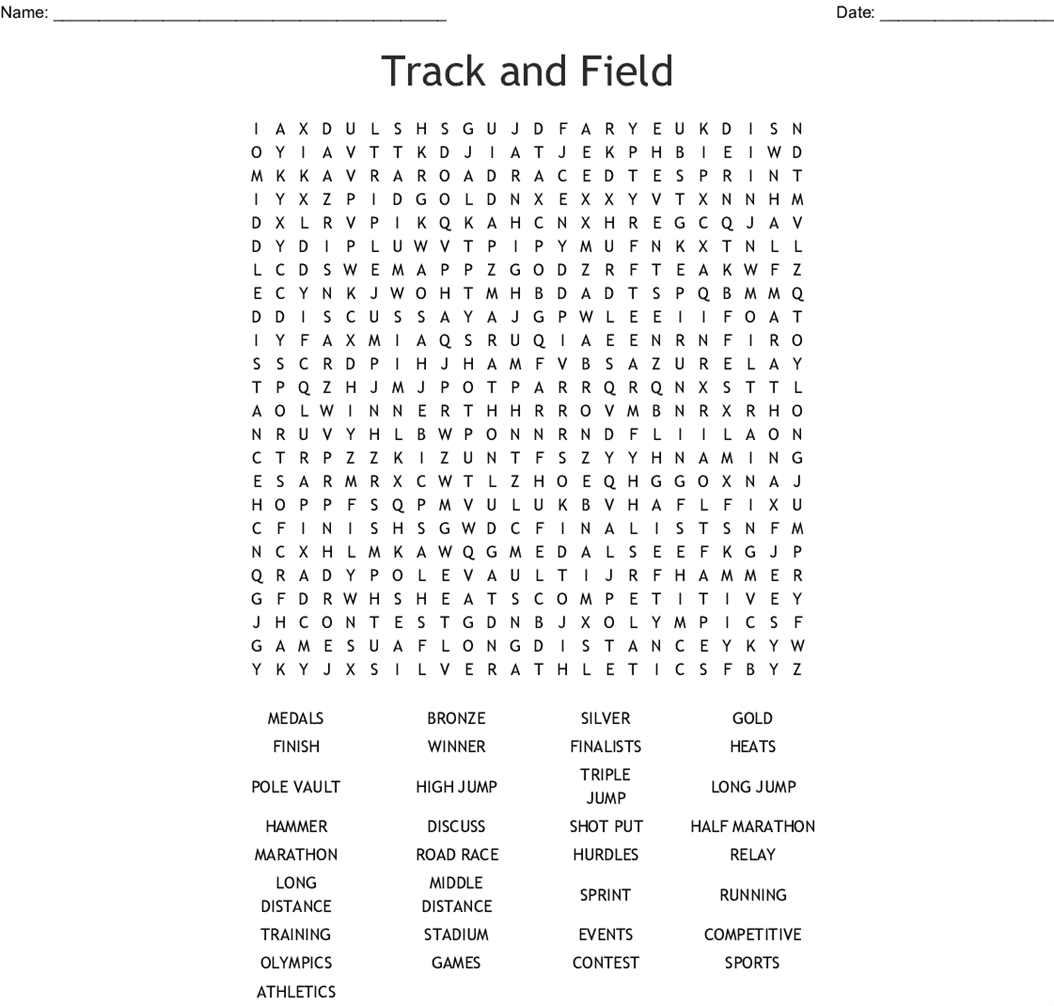 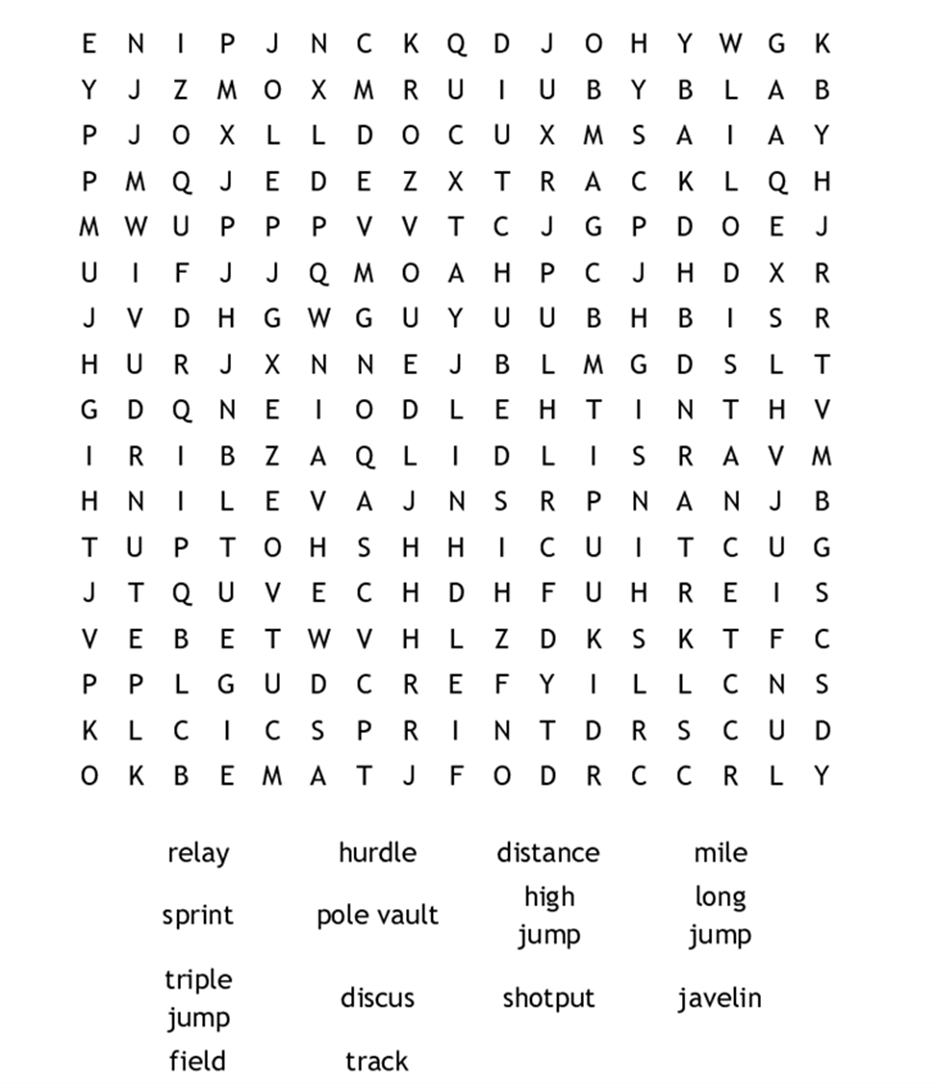 